PIELIKUMI (piezīme – lai apskatītu pielikumu, lūdzu lejuplādējiet dokumentu un klikšķiniet uz attēla zem virsraksta – atvērsies pdf fails)                                                                                        ANNEXES (note – to view the annex please download the file and double click on the picture below its title – a pdf file will open)                                                                                                                                            Presentation “Current legislative framework of invasive alien species in Latvia” (M.Melnbārde)Presentation “The brilliance and missery of the hogweed eradication” (A.Garkāje)Presentation “Regulation 1143/2014 in Estonia” (M. Linnamägi)Presentation “Current legislative framework of invasive alien species (IAS) in Lithuania” (L.Janulaitienė)Meeting minutes – electronically signed version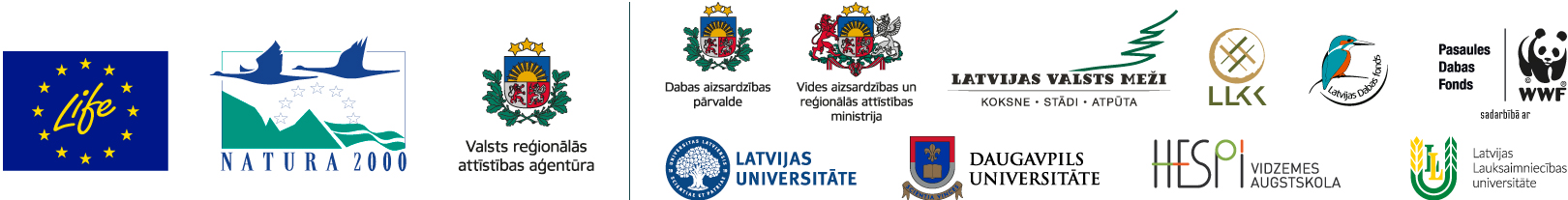 